Mid Term Discipleship Command G:  Receive Identity as a ServantLook Back:1.  Member Care.   2.  Loving Accountability.  Ask everyone how their following and fishing goals went.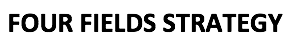 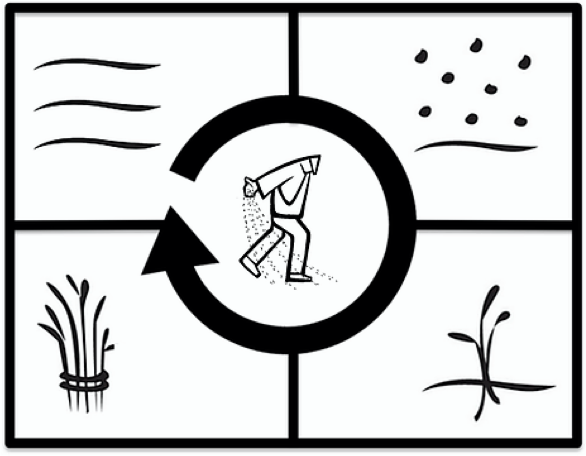 3.  Worship and Prayer.  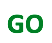 4.  Vision Casting.  Read Matthew 9.35-10.13 and share the Four Fields Strategy.  Watch this video for help:  https://www.youtube.com/watch?v=pwvO3rB6pSM&t=70s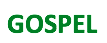 Look Up: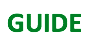 5.  New Lesson.  Study Matthew 20.20-28 using the Sword Method.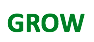 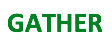 Look Ahead:6.  Practice.  When you make a decision to trust and obey Jesus Christ, you receive the identity of a servant in His Kingdom.  You serve him and others.  If someone asked you, “Who are you?” or “What do you do?” how would you answer the question.  Make a list of your possible answers.  Share them with your church.Once you have made a list of your answers, how would it change your life if you began to answer the question by saying, “The most significant thing about me is I am a servant of Jesus Christ.”  Make a list of behaviors, habits and thoughts that would change if the foremost identity in your life was as a servant of Jesus Christ and his Kingdom.7.  Goal Setting and Prayer. Pray and ask the Holy Spirit how to respond.Following:  Name at least one action you need to take to act out your identity as a servant of Jesus Christ and his Kingdom this week.Fishing:  How is the Holy Spirit leading you to serve the King and His Kingdom this week by fishing.  A good goal is to share with at least five people and continue to work on sharing with your relationship list.